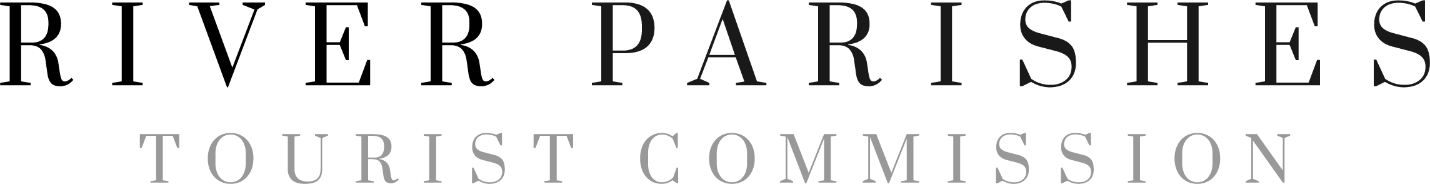 May 30 2019SPECIAL Meeting Minutes Meeting AttendancePresent:		Peggy Joseph, Garrett Monti, Michelle Jenkins, Paul Aucoin, Camella Landry, Delores Florent, Elizabeth JosephStaff:			 Rena Jackson, Buddy Boe, Willma Harvey, Denise BurrellAbsent:	 	Tracy Smith, Philip LaRoccaCall to Order – Peggy JosephPrayer –Delores Florent		Pledge- Paul AucoinPublic Comment – Mr. Boe introduced Alexandra Martin, intern for the RPTC and Ms. Camella Landry, St. James Parish commissionerAgenda – A motion was made by Garret Monti and seconded by Paul Aucoin.  The motion was unanimously approved.Resolution 19-15 – HB590 – A motion was made by Garret Monti and seconded by Paul Aucoin to remove “docking facilities”. The motion was approved unanimous. A motion was made by Garret Monti and seconded by Paul Aucoin to approve Resolution 19-15 as amended. The motion passed (6-1) with Elizabeth Joseph voting against.Adjournment – A motion was made by Garret Monti, and second by Elizabeth Joseph. The motion was unanimously approved.